Работа 2. Переменные и операторыЗнакомство с переменными и операторамиВ этой лабораторной работе вы научитесь:определять и использовать переменныеопределять и использовать операторы1. Что такое переменная?В переменной могут храниться значения определенного типа. После присвоения значения переменной вы можете сослаться на эту переменную в любом месте вашей программы, и это значение будет всегда оставаться неизменным, пока вы сами его не измените.Чтобы создать переменную необходимо выполнить следующие действия:Придумать какое-нибудь подходящее имя. Например, если вы хотите создать переменную, которая будет хранить имя пользователя, то подходящим именем для переменной будет username.Поставить символ доллара ($) перед именем, как показано ниже:
$username.Поставить знак равенства (=) после имени переменной, чтобы присвоить ей значение. И заключить значение в кавычки, как показано ниже:
$username="Иванов"Чтобы присвоение значения переменной стало инструкцией, завершите ее точкой с запятой (;):
$username="Иванов";Итак, вы узнали, что имена переменных начинаются со знака доллара ($). Имена переменных не могут начинаться с цифры, но могут их содержать, а также содержать символ подчеркивания (_). Кроме того, имена переменных чувствительны к регистру, например, переменные $YOURVAR и $yourvar - две разные переменные.2. Типы переменные PHP и их значенийПри программировании в PHP вы будете иметь дело с двумя основными типами переменных: скалярным типом и массивами. Скалярные переменные содержат только одно значение, а массивы состоят из списка знаяений или даже нескольких списков.В описанном примере мы создали переменную $username, которая является скалярной.Когда вы присваиваете значение переменной, вы обычно указываете один из следующих типов значений:целое (integer) - целое число (число без дробной части). Например, 1345 или 992786.число с плавающей точкой (floating-point или floats или doubles) - числа с дробной частью. Например, 1.5, 87.3446, 0.88889992;строка (string) - выражение, состоящее из текста, или цифр или текста с цифрами, заключенные в парные двойные (" ") или одинарные (' ') кавычки.Создадим простой сценарий, в котором объявим различные типы переменных, присвоим им значения и затем просто выведем их значения на экран.Откройте текстовый редактор и введите текст HTML:<html>
<head>
<title>Печать переменных</title>
</head>
<body>Добавьте PHP-блок и создайте переменную целого типа:<?
$intVar = "9554215464";Создайте переменную с плавающей точкой:$floatVar = "1542.2232235";Создадим строковую переменную:$stringVar = "Это строка.";Добавьте команду echo для каждой переменной, чтобы вывести их значения на печать:echo "<p>integer (целая): $intVar</p>";
echo "<p>float (дробная): $floatVar</p>";
echo "<p>string (строковая): $stringVar</p>";Закройте PHP-блок и добавьте несколько строк HTML, чтобы документ стал законченным и правильным:?>
</body>
</html> Сохраните документ под именем printvarscript.php и скопируйте его в выделенную папку на Web-сервере.Запустите браузер, и вызовите этот документ.Просмотрите результат работы программы.3. Операторы PHPВыше мы уже использовали один из операторов (=) для присвоения значения вашим переменным. Существуют и другие типы операторов присвоения, а также другие типы операторов вообще.Перечислим основные типы операторов PHP и их основные функции:операторы присвоения - присваивают значения переменным. Могут также увеличивать или уменьшать текущее значение переменной;арифметические операторы - это операторы сложения, вычитания, деления и умножения, которые используются, когда необходимо вычислить значения выражения;операторы сравнения - применяются для сравнения двух переменных, результатом сравнения будет истина (true) или ложь (false);логические операторы - проверяют истинность условия.4. Операторы присвоенияЗнак равенства (=) является основным оператором присвоения.В приведенной ниже таблице приведены различные типы операторов присвоения и примеры их записи в сценарии.Операторы присвоенияСоздадим простой сценарий, показывающий как работают эти операторы. Этот сценарий присвоит переменным значения, затем изменит эти значения и выведет результат на экран.Откройте новый текстовый документ и введите текст HTML:<html>
<head>
<title>Использование оператора присвоения</title>
</head>
<body>Начните PHP-блок, создайте переменную целого типа со значением 100 и выведите ее значение:<?
$origVar = 100;
echo "<p>Переменной присвоено значение $origVar</p>";Увеличьте значение переменной на 25 и выведите результат:$origVar += 25;
echo "<p>Теперь значение переменной увеличено и составляет $origVar</p>";Уменьшите текущее значение переменной на 12:$origVar -= 12;
echo "<p>Теперь значение переменной уеньшено и составляет $origVar</p>";Соедините текущее значение с текстом и выведите результат:$origVar .= " цыплят";
echo "<p>Окончательное значение переменной такое: $origVar</p>";Закройте PHP-блок и добавьте несколько строк HTML, чтобы документ стал законченным и правильным:?>
</body>
</html>Сохраните документ с именем assignscript.php и скопируйте его в выделенную папку на Web-сервере. Просмотрите документ в браузере.5. Арифметические операцииАрифметические операторыСоздадим простой сценарий, иллюстрирующий работу всех этих операторов. Этот сценарий присвоит двум переменным определенные значения, произведет над ними арифметические действия и выведет результат на экран.С помощью текстового редактора введите текст HTML:<html>
<head>
<title>Использование арифметических операторов</title>
</head>
<body>Введите блок PHP:<?

$a = 85;
$b = 24;
echo "<p>Присвоены значения переменным \$a = $a и \$b = $b</p>";

$c = $a + $b;
echo "<p>Сумма \$a + \$b присвоена переменной \$c и равна $c</p>";

$c = $a - $b;
echo "<p>Вычитаем \$b из \$a и присваиваем переменной \$c, которая станет равной $c</p>";

$c = $a * $c;
echo "<p>Умножаем \$a и \$b и получаем $c</p>";

$c = $a / $b;
echo "<p>Делим \$a на \$b и получаем $c</p>";

$c = $a % $b;
echo "<p>Определяем остаток от целочисленного деления \$a на \$b и получаем $c</p>";

?>Добавьте несколько строк HTML, чтобы завершить документ.</body>
</html>Сохраните набранный файл с именем arithmeticscript.php и скопируйте его в выделенную папку на Web-сервере.протестируйте скрипт в браузере.6. Операторы сравненияОператоры сравненияРезультатом каждой из этих операций является либо истина либо ложь.Создадим простой сценарий для демонстрации результата выполнения некоторых операторов сравнения с помощью управления if...else и выведем результат на экран.С помощью текстового редактора введите код HTML:<html>
<head>
<title>Использование операторов сравнения</title>
</head>
<body>Начнем PHP-блок:<?

$a = 21;
$b = 15;
echo "<p>Вводим переменные \$a = $a и \$b = $b</p>";Внутри оператора if ... else проверим, равны ли переменные $a и $b.if ($a == $b) {
      echo "<p>Проверка 1: \$a равно с \$b</p>";
} else {
      echo "<p>Проверка 1: \$a не равно с \$b</p>";
}Обратите внимание, что выражение сравнения должно помещаться в круглые скобки. Фигурные скобки ({) и (}) служат для разделения блоков операторов внутри структуры управления.Теперь выполним проверку тех же операторов на неравенство и, в зависимости от результата, выведем сообщение на экран с помощью оператора echo:if ($a != $b) {
      echo "<p>Проверка 2: \$a не равно с \$b</p>";
} else {
      echo "<p>Проверка 2: \$a равно с \$b</p>";
}Проверим, больше ли $a, чем $b и, в зависимости от результата, выведем сообщение на экран:if ($a > $b) {
      echo "<p>Проверка 3: \$a больше чем \$b</p>";
} else {
      echo "<p>Проверка 3: \$a не больше чем \$b</p>";
}Проверим, меньше ли $a, чем $b и, в зависимости от результата, выведем сообщение на экран:if ($a < $b) {
       echo "<p>Проверка 3: \$a меньше чем \$b</p>";
} else {
       else "<p>Проверка 3: \$a не меньше чем \$b</p>";
}Выполните аналогичные проверки с операторами (>=) и (<=).Закройте PHP-блок и завершите документ HTML:?>
</body>
</html>Сохраните набранный файл с именем comparisonscript.php и скопируйте его в выделенную папку на web-сервере.Просмотрите результат в браузере.7. Логические операторыСейчас  мы рассмотрим логические операторы && (and - "и") и || (or - "или"), которые применяются для вычисления логического выражения, в котором присутствуют несколько сравнений.С помощью текстового редактора введите текст HTML:<html>
<head>
<title>Использование логически операторов</title>
</head>
<body>Начните PHP-блок, создайте две переменных и присвойте им значения:<?

$degrees = "95";
$hot = "да";Внутри оператора if ... else проверьте истинность условия "значение переменной $degrees больше 100 или значение переменной $hot равно "да". И, в зависимости от результата, выведите сообщение с помощью оператора echo.if (($degrees > 100) || ($hot =="да")) {
      echo "<p>Проверка 1: Это <b>действительно</b> жарко!</p>";
} else {
      echo "<p>Проверка 1: Это терпимо</p>";
}Внутри оператора if ... else введите вторую проверку истинности условия "значение переменной $degrees больше 80 и значение переменной $hot равно "да". И, в зависимости от результата, выведите сообщение с помощью команды echo.if (($degrees > 80) && ($hot =="да")) {
 echo "<p>Проверка 2: Это <b>действительно</b> жарко!</p>";
} else {
 echo "<p>Проверка 2: Это терпимо</p>";
}Закройте PHP-блок и завершите документ HTML:?>
</body>
</html>Сохраните набранный файл с именем logicalscript.php и скопируйте его в выделенную папку на web-сервере.Просмотрите результат в браузере.Создание форм для ввода и передачи данных на Web-серверИспользование переменных В этой лабораторной работе вы научитесь:Использовать HTML-формы, чтобы вводить значения переменных в ваши программы;Использовать переменные окружения1. Получение переменных из формФормы HTML должны содержать следующие элементы:метод;действие;кнопку для пересылки формы (Submit).Для примера создадим форму для сценария калькулятора. Эта форма будет содержать два поля ввода и переключатели для выбора типа расчета.Откройте текстовый редактор и введите текст HTML:<html>
<head>
<title>Форма калькулятора</title>
</head>
<body>Чтобы начать создание формы методом post и действием, выполняющемся в сценарии calculate.php, введите заголовок формы:<fom method = "post" action = "calculate.php">Чтобы создать поле ввода с надписью для первой переменной, введите:<p>Значение 1: <input type="text" name="val1" size=10></p>Чтобы создать поле ввода с надписью для второй переменной, введите:<p>Значение 2: <input type="text" name="val2" size=10></p>Чтобы создать кнопку с надписью "Вычислить", введите текст:<p><input type="submit" name="submit" value="Вычислить"></p>Чтобы закрыть форму, введите тэг:</form>Введите HTML-тэги, чтобы завершить документ:</body>
</html>Сохраните созданный документ под именем calculate_form.html, скопируйте его в выделенную папку на Web-сервере и выполните его.В окне браузера находится форма, содержащая поля ввода Значение 1 и Значение 2 и кнопку Вычислить.При пересылке формы в ваш сценарий будут переданы две переменные - $val1 и $val2, так как именно эти имена являются значениями параметра name, использованного при создании каждого текстового поля. Значениями этих переменных будут значения, введенные пользователем в соответствующие поля формы.Теперь добавим к уже созданной форме переключатели, состояние которых будет определять тип операции над двумя значениями.Откройте с помощью текстового редактора, файл calculate_form.html.Перед строкой, задающей параметры кнопки Вычислить, введите следующий фрагмент HTML-кода:<p>Действие:<br>
<input type="radio" name="calc" value="сложить"> сложить<br>
<input type="radio" name="calc" value="вычесть"> вычесть<br>
<input type="radio" name="calc" value="умножить"> умножить<br>
<input type="radio" name="calc" value="рзделить"> рзделить<br>Сохраните изменения на Web-сервере.Обновите страницу в браузере клавишей F5.Теперь созданная форма содержит два поля ввода Значение 1 и Значение 2, переключатель Действие и кнопку Вычислить. Кроме того, к уже существующим двум переменным ($val1 и $val2) добавилась еще одна с именем $calc, которая также будет посылаться в ваш сценарий.Теперь создадим сценарий калькулятора.В соответствии с выбранным в форме действием, необходимо назвать PHP-сценарий calculate. php. Цель сценария - принять два значения переменных $val1 и $val2 и произвести с ними вычисления в зависимости от значения переменной $calc.Создайте новый файл в текстовом редакторе.Начните PHP-блок и подготовьте оператор if к проверке наличия трех переменных, введя следующий текст:<?
if (($val1 == "") || ($val2 == "") || ($calc == "")) {
  header ("Location: http://localhost/calculate_form.html");
  exit;
}Этот оператор условия проверяет, имеют ли переданные в сценарий переменные значения, если хотя бы одна из них имеет пустое значение, то оператор header перенаправить пользователя снова на форму ввода данных. Внимание! Удостоверьтесь, что перед началом PHP-блока нет пустых строк, пробелов или другого текста. Вы не можете использовать функцию header( ), если что-то было отправлено браузеру.Начните оператор if...else для выполнения расчета, основанного на значении переменной $calc, и, затем, закончите блок PHP:if ($calc == "сложить") {
      $result = $val1 + $val2;
}
else if ($calc == "вычесть") {
      $result = $val1 - $val2;
}
else if ($calc == "умножить") {
      $result = $val1 * $val2;
}
else if ($calc == "разделить") {
      $result = $val1 / $val2;
}
?>Начните блок HTML:<html>
<head>
<title>Результат вычисления</title>
</head>
<body>Используя смешивание кодов PHP и  HTML, введите строку, которая выведет результат вычисления на экран:<p>Результат вычисления равен: <? echo "$result"; ?></p>Завершите блок HTML:</body>
</html>Сохраните созданный файл на Web-сервере с именем calculate.php.Вызовите в браузере файл calculate_form.html.Нажмите кнопку Вычислить, ничего не вводя в поля формы. Браузер перегрузит страницу, потому, что вы не ввели значения в три требуемых поля.Попробуйте заполнить только одно из полей, посмотрите, что произошло.Проверьте правильность выполнения всех операций.Добавьте на страницу с результатом вычисления гиперссылку для возврата на форму ввода данных.2. ЗаданиеСоздайте сценарий для решения квадратного уравнения по введенным коэффициентамСоздайте сценарий для вычисления площади треугольника по трем введенным сторонам. Осуществите проверку на правильность введенных значений (длины сторон должны быть положительны) и существование треугольника с указанными длинами сторон. 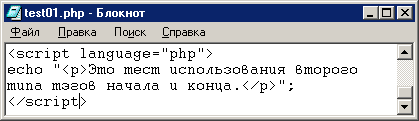 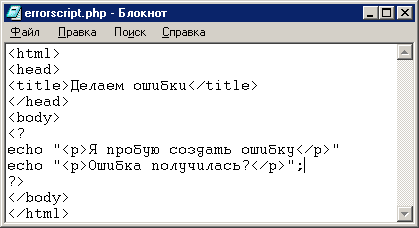 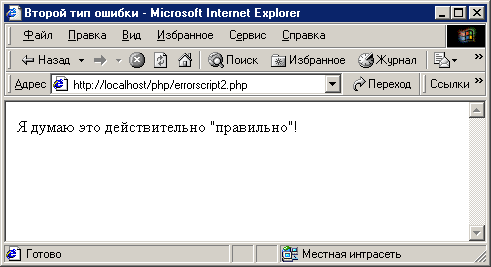 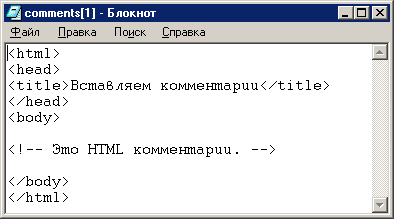 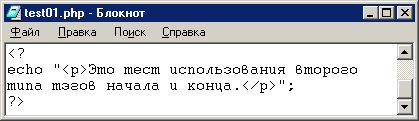 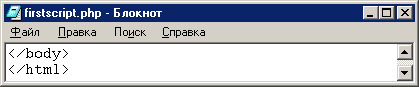 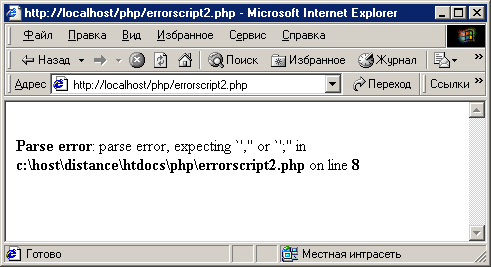 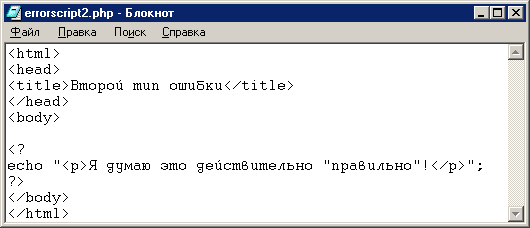 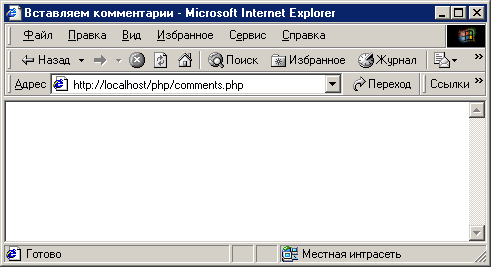 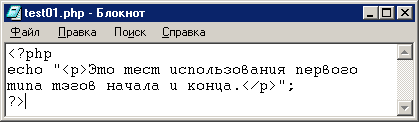 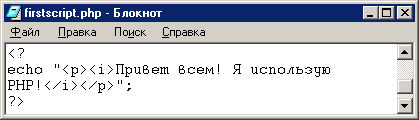 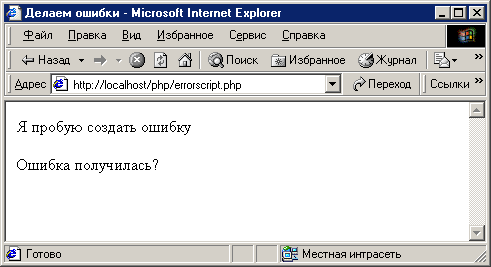 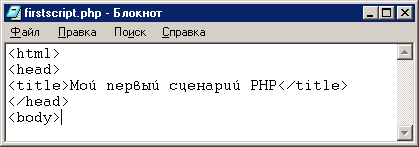 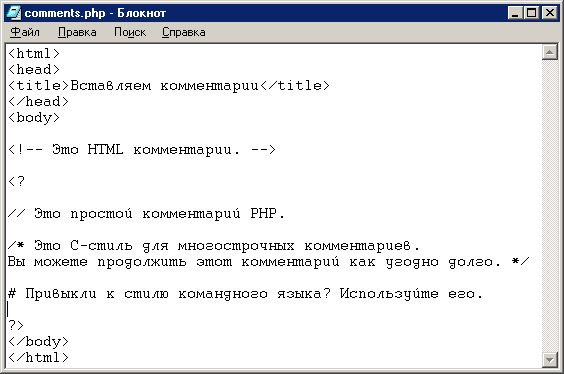 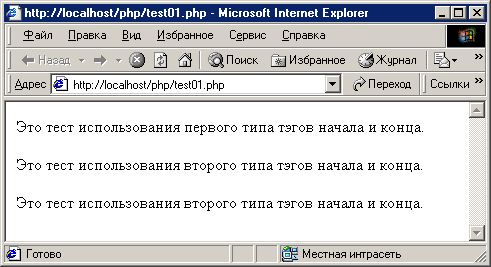 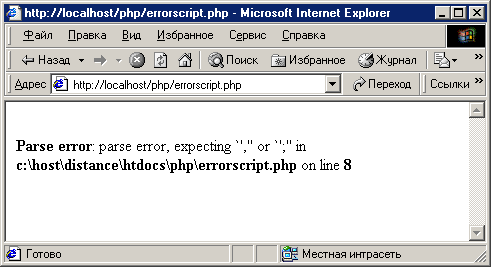 